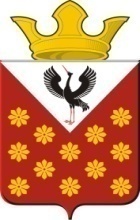 Свердловская областьБайкаловский районПостановление главы муниципального образованияКраснополянское сельское поселениеот 10 февраля  2020 года  № 20Об утверждении Положения о вручении подарков  первоклассникам общеобразовательных учреждений муниципального образования Краснополянское сельское поселение  на 2020 годВ целях стимулирования  первоклассников, создания праздничного настроения и поддержания стремления к учебе  первоклассников  общеобразовательных учреждений муниципального образования Краснополянское сельское поселение постановляю:Утвердить Положение о вручении подарков первоклассникам общеобразовательных учреждений  муниципального образования Краснополянское сельское поселение Обнародовать данное постановление в соответствии с Уставом Краснополянского сельского поселенияКонтроль за данным постановлением оставляю за собой.Глава муниципального образованияКраснополянского сельского поселения                                               А.Н. Кошелев                                                      Приложение №1                                                                                                                утверждено                                                                                                                                           постановлением  главы  Краснополянского сельского поселения № 20 от 10.02.2020 г.                                                            ПОЛОЖЕНИЕ О  вручении подарков первоклассникам общеобразовательных учреждений муниципального образования Краснополянское сельское поселение                   1.ЦЕЛЬ  И  ЗАДАЧИ1. В целях стимулирования  первоклассников, создания праздничного настроения и поддержания стремления к учебе  первоклассников  общеобразовательных учреждений муниципального образования Краснополянское сельское поселение (МКОУ Чурманская СОШ, МАОУ  Еланская СОШ, МКОУ Краснополянская СОШ, МКОУ Шадринская СОШ)   в начале учебного года  первоклассники поощряются  канцелярским набором  на сумму 380 рублей2. ОРГАНИЗАТОРЫ  МЕРОПРИЯТИЯ2.1. Администрация  муниципального образования Краснополянское сельское поселение.2.2. Общеобразовательные  учреждения.3.  ПОРЯДОК ПРОВЕДЕНИЯ3.1. В праздничный  день «День знаний» в каждом общеобразовательном учреждении на торжественной линейке вручить канцелярские наборы первоклассникам.    4. УСЛОВИЯ  ФИНАНСИРОВАНИЕ4.1.Финансирование  в сумме 15 200,00 (пятнадцать тысяч двести рублей) осуществляется  за  счет средств местного бюджета, предусмотренной сметой  расходов      муниципальной  программы «Осуществление  мероприятий   социальной политики и      мер социальной  поддержки  населения» на 2020 год.